                                                                                                 Директору МБОУ СОШ №1 пгт Славянка                                                                                                  Новикову Е.В.       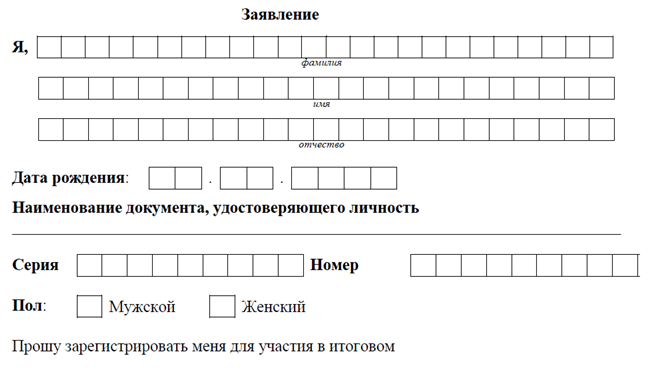 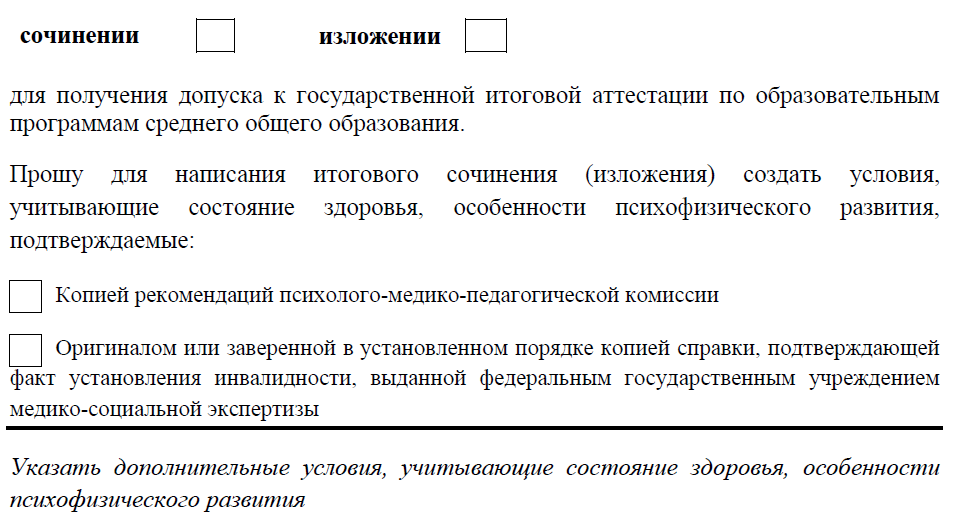 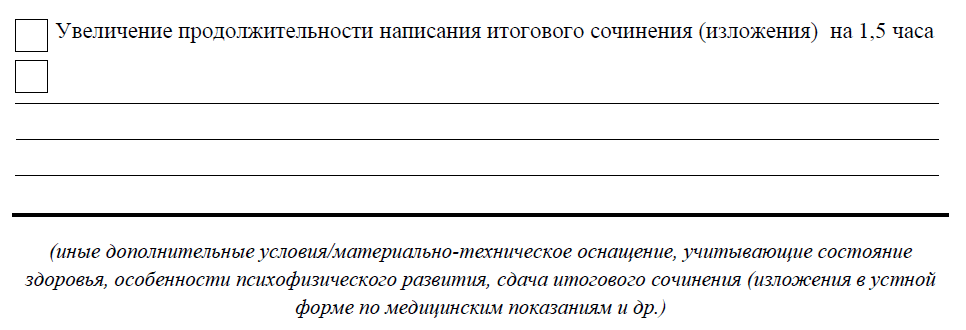 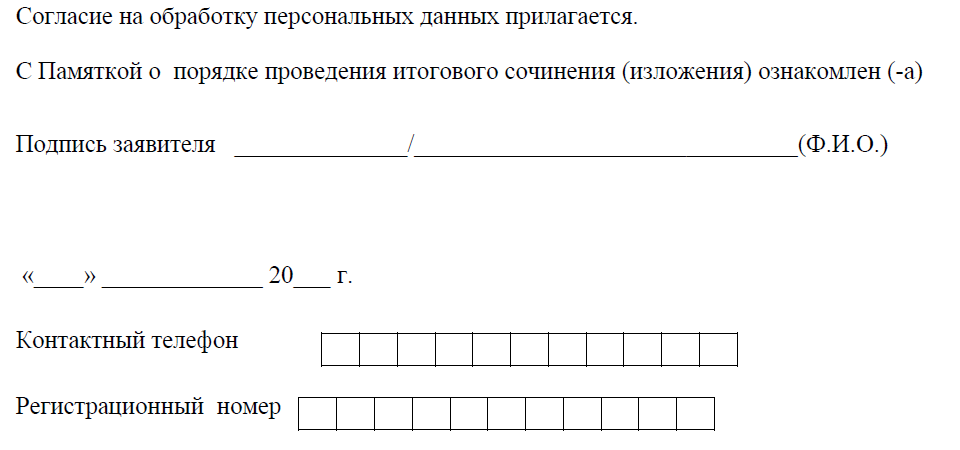 